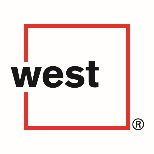 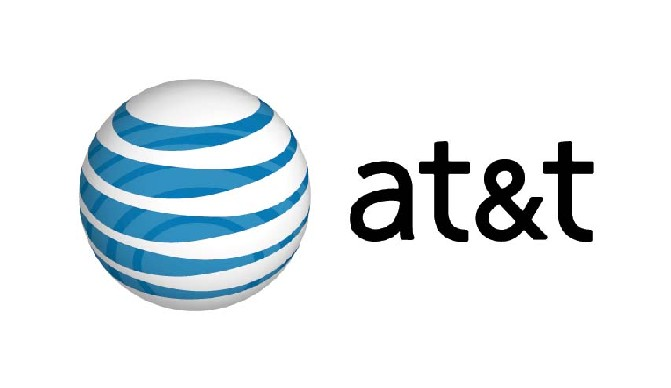 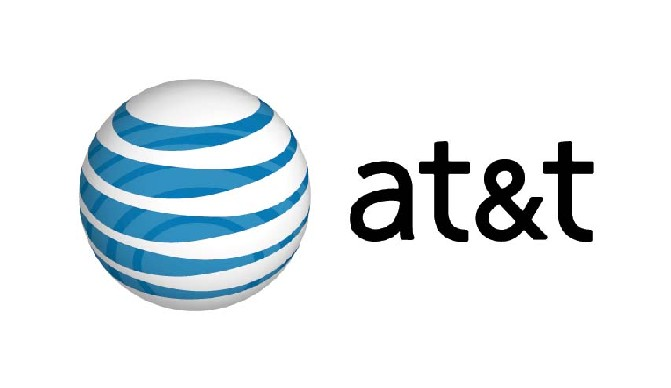 Before selecting the email address located on the bottom of the form, save a copy of this form to your computer. The completed form should then be attached to your email to West. The form may also be faxed to the number located on the bottom of this form.Before selecting the email address located on the bottom of the form, save a copy of this form to your computer. The completed form should then be attached to your email to West. The form may also be faxed to the number located on the bottom of this form.Before selecting the email address located on the bottom of the form, save a copy of this form to your computer. The completed form should then be attached to your email to West. The form may also be faxed to the number located on the bottom of this form.Before selecting the email address located on the bottom of the form, save a copy of this form to your computer. The completed form should then be attached to your email to West. The form may also be faxed to the number located on the bottom of this form.Before selecting the email address located on the bottom of the form, save a copy of this form to your computer. The completed form should then be attached to your email to West. The form may also be faxed to the number located on the bottom of this form.Before selecting the email address located on the bottom of the form, save a copy of this form to your computer. The completed form should then be attached to your email to West. The form may also be faxed to the number located on the bottom of this form.Before selecting the email address located on the bottom of the form, save a copy of this form to your computer. The completed form should then be attached to your email to West. The form may also be faxed to the number located on the bottom of this form.Before selecting the email address located on the bottom of the form, save a copy of this form to your computer. The completed form should then be attached to your email to West. The form may also be faxed to the number located on the bottom of this form.Before selecting the email address located on the bottom of the form, save a copy of this form to your computer. The completed form should then be attached to your email to West. The form may also be faxed to the number located on the bottom of this form.Before selecting the email address located on the bottom of the form, save a copy of this form to your computer. The completed form should then be attached to your email to West. The form may also be faxed to the number located on the bottom of this form.Before selecting the email address located on the bottom of the form, save a copy of this form to your computer. The completed form should then be attached to your email to West. The form may also be faxed to the number located on the bottom of this form.Company Name (required)Company Name (required)Company Name (required)Company Name (required)Company Name (required)Company Name (required)  NENA ID (required)  NENA ID (required)  NENA ID (required)Today’s Date (required)Today’s Date (required)   /    /        /    /     Contact Name (required)Contact Name (required)Contact Name (required)Contact Name (required)Contact Name (required)Contact Name (required)  Contact Phone Number (required)  Contact Phone Number (required)  Contact Phone Number (required)Requested Extract Date (required)Requested Extract Date (required) (   )     -      (   )     -      (   )     -         /    /         /    /     Contact Email Address (required)Contact Email Address (required)Contact Email Address (required)Contact Email Address (required)Contact Email Address (required)Contact Email Address (required)Contact Email Address (required)Contact Email Address (required)Contact Email Address (required)Connect Enterprise Mailbox IDConnect Enterprise Mailbox IDExtract Parameter Company (AT&T-Southeast Region**) Company (AT&T-Southeast Region**) Company (AT&T-Southeast Region**) States (Please Specify which states) States (Please Specify which states) States (Please Specify which states) States (Please Specify which states) States (Please Specify which states) States (Please Specify which states) States (Please Specify which states) Company (AT&T-Midwest Region**) Company (AT&T-Midwest Region**) Company (AT&T-Midwest Region**) State (Please Specify) State (Please Specify) State (Please Specify) State (Please Specify) State (Please Specify) State (Please Specify) State (Please Specify)**Company refers to states listed below that contain records for the provided NENA ID in the associated region:AT&T-Midwest: IN, IL, MI, OH, WI AT&T-Southeast: AL, FL, GA, KY, LA, MS, NC, SC, TN**Company refers to states listed below that contain records for the provided NENA ID in the associated region:AT&T-Midwest: IN, IL, MI, OH, WI AT&T-Southeast: AL, FL, GA, KY, LA, MS, NC, SC, TN**Company refers to states listed below that contain records for the provided NENA ID in the associated region:AT&T-Midwest: IN, IL, MI, OH, WI AT&T-Southeast: AL, FL, GA, KY, LA, MS, NC, SC, TN**Company refers to states listed below that contain records for the provided NENA ID in the associated region:AT&T-Midwest: IN, IL, MI, OH, WI AT&T-Southeast: AL, FL, GA, KY, LA, MS, NC, SC, TN**Company refers to states listed below that contain records for the provided NENA ID in the associated region:AT&T-Midwest: IN, IL, MI, OH, WI AT&T-Southeast: AL, FL, GA, KY, LA, MS, NC, SC, TN**Company refers to states listed below that contain records for the provided NENA ID in the associated region:AT&T-Midwest: IN, IL, MI, OH, WI AT&T-Southeast: AL, FL, GA, KY, LA, MS, NC, SC, TN**Company refers to states listed below that contain records for the provided NENA ID in the associated region:AT&T-Midwest: IN, IL, MI, OH, WI AT&T-Southeast: AL, FL, GA, KY, LA, MS, NC, SC, TN**Company refers to states listed below that contain records for the provided NENA ID in the associated region:AT&T-Midwest: IN, IL, MI, OH, WI AT&T-Southeast: AL, FL, GA, KY, LA, MS, NC, SC, TN**Company refers to states listed below that contain records for the provided NENA ID in the associated region:AT&T-Midwest: IN, IL, MI, OH, WI AT&T-Southeast: AL, FL, GA, KY, LA, MS, NC, SC, TN**Company refers to states listed below that contain records for the provided NENA ID in the associated region:AT&T-Midwest: IN, IL, MI, OH, WI AT&T-Southeast: AL, FL, GA, KY, LA, MS, NC, SC, TN**Company refers to states listed below that contain records for the provided NENA ID in the associated region:AT&T-Midwest: IN, IL, MI, OH, WI AT&T-Southeast: AL, FL, GA, KY, LA, MS, NC, SC, TNStates GA IN IN LA LA MS OH OH TN FL KY IL IL MI MI NC SC SC WIAll record layouts will be in NENA512 Character Format utilizing ASCII LanguageAll record layouts will be in NENA512 Character Format utilizing ASCII LanguageAll record layouts will be in NENA512 Character Format utilizing ASCII LanguageAll record layouts will be in NENA512 Character Format utilizing ASCII LanguageAll record layouts will be in NENA512 Character Format utilizing ASCII LanguageAll record layouts will be in NENA512 Character Format utilizing ASCII LanguageAll record layouts will be in NENA512 Character Format utilizing ASCII LanguageAll record layouts will be in NENA512 Character Format utilizing ASCII LanguageAll record layouts will be in NENA512 Character Format utilizing ASCII LanguageAll record layouts will be in NENA512 Character Format utilizing ASCII LanguageAll record layouts will be in NENA512 Character Format utilizing ASCII LanguageExtract Delivery Method(Check One) Connect Enterprise***                                                  Email (Password Protected)*** Please provide a Mailbox IDExtract Delivery Method(Check One) Connect Enterprise***                                                  Email (Password Protected)*** Please provide a Mailbox IDExtract Delivery Method(Check One) Connect Enterprise***                                                  Email (Password Protected)*** Please provide a Mailbox IDExtract Delivery Method(Check One) Connect Enterprise***                                                  Email (Password Protected)*** Please provide a Mailbox IDExtract Delivery Method(Check One) Connect Enterprise***                                                  Email (Password Protected)*** Please provide a Mailbox IDExtract Delivery Method(Check One) Connect Enterprise***                                                  Email (Password Protected)*** Please provide a Mailbox IDExtract Delivery Method(Check One) Connect Enterprise***                                                  Email (Password Protected)*** Please provide a Mailbox IDExtract Delivery Method(Check One) Connect Enterprise***                                                  Email (Password Protected)*** Please provide a Mailbox IDExtract Delivery Method(Check One) Connect Enterprise***                                                  Email (Password Protected)*** Please provide a Mailbox IDExtract Delivery Method(Check One) Connect Enterprise***                                                  Email (Password Protected)*** Please provide a Mailbox IDExtract Delivery Method(Check One) Connect Enterprise***                                                  Email (Password Protected)*** Please provide a Mailbox IDFor purposes of accurately reconciling your data, it is imperative that the date of your extract file match the date of the West extract you receive. West's files for this reconciliation will be extracted after service orders posted for the day prior to your extract date. Example: If your extract date is 12/03/18, It will contain service order activity through 12/02/18.Additional extract requests with the same NENA ID and state(s) within the calendar year may incur a charge.For purposes of accurately reconciling your data, it is imperative that the date of your extract file match the date of the West extract you receive. West's files for this reconciliation will be extracted after service orders posted for the day prior to your extract date. Example: If your extract date is 12/03/18, It will contain service order activity through 12/02/18.Additional extract requests with the same NENA ID and state(s) within the calendar year may incur a charge.For purposes of accurately reconciling your data, it is imperative that the date of your extract file match the date of the West extract you receive. West's files for this reconciliation will be extracted after service orders posted for the day prior to your extract date. Example: If your extract date is 12/03/18, It will contain service order activity through 12/02/18.Additional extract requests with the same NENA ID and state(s) within the calendar year may incur a charge.For purposes of accurately reconciling your data, it is imperative that the date of your extract file match the date of the West extract you receive. West's files for this reconciliation will be extracted after service orders posted for the day prior to your extract date. Example: If your extract date is 12/03/18, It will contain service order activity through 12/02/18.Additional extract requests with the same NENA ID and state(s) within the calendar year may incur a charge.For purposes of accurately reconciling your data, it is imperative that the date of your extract file match the date of the West extract you receive. West's files for this reconciliation will be extracted after service orders posted for the day prior to your extract date. Example: If your extract date is 12/03/18, It will contain service order activity through 12/02/18.Additional extract requests with the same NENA ID and state(s) within the calendar year may incur a charge.For purposes of accurately reconciling your data, it is imperative that the date of your extract file match the date of the West extract you receive. West's files for this reconciliation will be extracted after service orders posted for the day prior to your extract date. Example: If your extract date is 12/03/18, It will contain service order activity through 12/02/18.Additional extract requests with the same NENA ID and state(s) within the calendar year may incur a charge.For purposes of accurately reconciling your data, it is imperative that the date of your extract file match the date of the West extract you receive. West's files for this reconciliation will be extracted after service orders posted for the day prior to your extract date. Example: If your extract date is 12/03/18, It will contain service order activity through 12/02/18.Additional extract requests with the same NENA ID and state(s) within the calendar year may incur a charge.For purposes of accurately reconciling your data, it is imperative that the date of your extract file match the date of the West extract you receive. West's files for this reconciliation will be extracted after service orders posted for the day prior to your extract date. Example: If your extract date is 12/03/18, It will contain service order activity through 12/02/18.Additional extract requests with the same NENA ID and state(s) within the calendar year may incur a charge.For purposes of accurately reconciling your data, it is imperative that the date of your extract file match the date of the West extract you receive. West's files for this reconciliation will be extracted after service orders posted for the day prior to your extract date. Example: If your extract date is 12/03/18, It will contain service order activity through 12/02/18.Additional extract requests with the same NENA ID and state(s) within the calendar year may incur a charge.For purposes of accurately reconciling your data, it is imperative that the date of your extract file match the date of the West extract you receive. West's files for this reconciliation will be extracted after service orders posted for the day prior to your extract date. Example: If your extract date is 12/03/18, It will contain service order activity through 12/02/18.Additional extract requests with the same NENA ID and state(s) within the calendar year may incur a charge.For purposes of accurately reconciling your data, it is imperative that the date of your extract file match the date of the West extract you receive. West's files for this reconciliation will be extracted after service orders posted for the day prior to your extract date. Example: If your extract date is 12/03/18, It will contain service order activity through 12/02/18.Additional extract requests with the same NENA ID and state(s) within the calendar year may incur a charge.CommentsCommentsCommentsCommentsCommentsCommentsCommentsCommentsCommentsCommentsCommentsWest use onlyWest use onlyWest use onlyWest use onlyWest use onlyWest use onlyWest use onlyWest use onlyWest use onlyWest use onlyWest use onlyWireline Recon Team Direct Line: 720.494.6316Email address: wirelinerecon.safetyservices@west.com1601 Dry Creek DrLongmont, CO 80503Wireline Recon Team Direct Line: 720.494.6316Email address: wirelinerecon.safetyservices@west.com1601 Dry Creek DrLongmont, CO 80503Wireline Recon Team Direct Line: 720.494.6316Email address: wirelinerecon.safetyservices@west.com1601 Dry Creek DrLongmont, CO 80503Wireline Recon Team Direct Line: 720.494.6316Email address: wirelinerecon.safetyservices@west.com1601 Dry Creek DrLongmont, CO 80503Wireline Recon Team Direct Line: 720.494.6316Email address: wirelinerecon.safetyservices@west.com1601 Dry Creek DrLongmont, CO 80503Wireline Recon Team Direct Line: 720.494.6316Email address: wirelinerecon.safetyservices@west.com1601 Dry Creek DrLongmont, CO 80503Wireline Recon Team Direct Line: 720.494.6316Email address: wirelinerecon.safetyservices@west.com1601 Dry Creek DrLongmont, CO 80503Wireline Recon Team Direct Line: 720.494.6316Email address: wirelinerecon.safetyservices@west.com1601 Dry Creek DrLongmont, CO 80503Wireline Recon Team Direct Line: 720.494.6316Email address: wirelinerecon.safetyservices@west.com1601 Dry Creek DrLongmont, CO 80503Wireline Recon Team Direct Line: 720.494.6316Email address: wirelinerecon.safetyservices@west.com1601 Dry Creek DrLongmont, CO 80503Wireline Recon Team Direct Line: 720.494.6316Email address: wirelinerecon.safetyservices@west.com1601 Dry Creek DrLongmont, CO 80503